ПРОТОКОЛ №276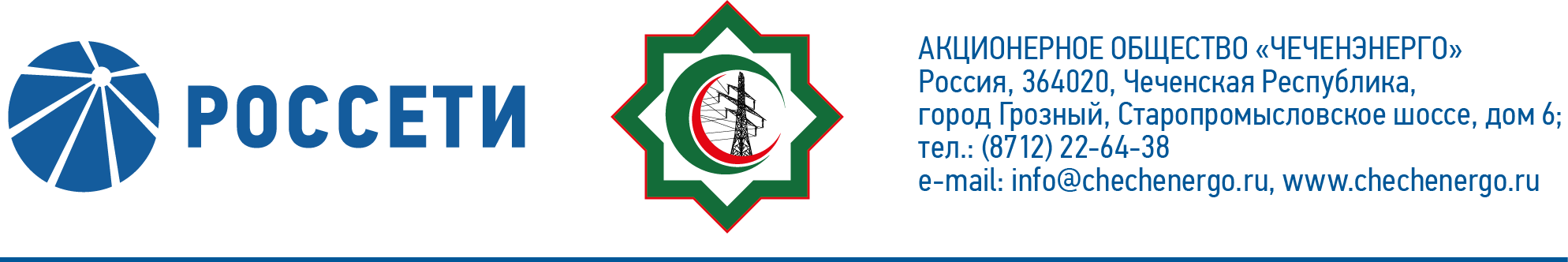 заседания Совета директоров АО «Чеченэнерго»Дата проведения: 31 августа 2022 года.Форма проведения: опросным путем (заочное голосование).Дата и время подведения итогов голосования: 31 августа 2022 года 23:00.Дата составления протокола: 31 августа 2022 года.Всего членов Совета директоров Общества – 6 человек.В голосовании приняли участие (получены опросные листы):  Боев Сергей Владимирович Кадиров Иса Салаудинович Михеев Дмитрий Дмитриевич Рожков Василий ВладимировичХакимов Адам Салаудинович Амалиев Магомед ТюршиевичКворум имеется.ПОВЕСТКА ДНЯ:Об исполнении Программы развития интеллектуального учета АО «Чеченэнерго» на 2020-2030 годы за 2021 год.Итоги голосования и решения, принятые по вопросу повестки дня:Вопрос №1: Об исполнении Программы развития интеллектуального учета АО «Чеченэнерго» на 2020-2030 годы за 2021 год.Решение:1.	Принять к сведению отчет единоличного исполнительного органа Общества об исполнении Программы развития интеллектуального учета АО «Чеченэнерго» на 2020-2030 годы (далее – Программа) за 2021 год согласно приложению № 1 к настоящему решению Совета директоров Общества.2.	Отметить неисполнение плановых показателей по установке приборов учета электроэнергии и получению эффектов от их реализации.3.	Поручить единоличному исполнительному органу Общества:3.1.	Провести анализ причин неисполнения плановых показателей по установке приборов учета электроэнергии и получению эффектов от их реализации. Применить меры дисциплинарного взыскания к лицам, ответственным за неисполнение данных мероприятий.3.2.	Обеспечить вынесение на рассмотрение Совета директоров Общества годового отчета по реализации Программы в сроки, синхронизированные с вынесением на рассмотрение Совета директоров Общества вопроса «О рассмотрении отчета об исполнении бизнес-плана АО «Чеченэнерго» за отчетный год.3.3.	Признать утратившим силу пункт 3.3. решения по вопросу № 4 «Об утверждении Программы развития интеллектуального учета АО «Чеченэнерго» на 2020-2030 годы» повестки дня заседания Совета директоров Общества от 20 марта 2020 г. (протокол от 23.03.2020 № 199).Голосовали «ЗА»: Боев С.В., Кадиров И.С., Михеев Д.Д., Рожков В.В., Амалиев М.Т., Хакимов А.С.«ПРОТИВ»: нет  «ВОЗДЕРЖАЛСЯ»: нетРешение принято единогласно.Председатель Совета директоров         				      И.С. КадировКорпоративный секретарь						      Н.С. КанцуроваПриложения:1.Отчет единоличного исполнительного органа Общества об исполнении Программы развития интеллектуального учета АО «Чеченэнерго» на 2020-2030 годы (далее – Программа) за 2021 год.2Опросные листы членов Совета директоров, принявших участие в заседании.